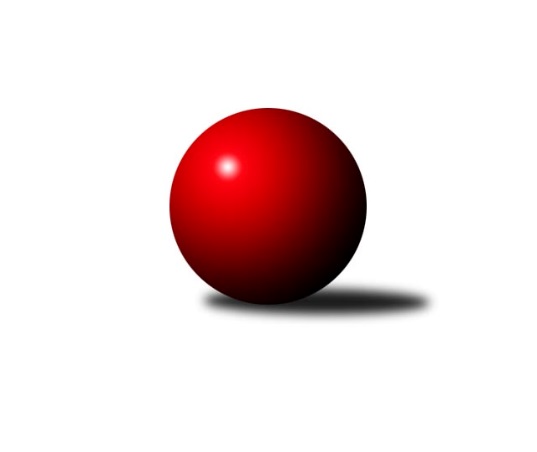 Č.3Ročník 2015/2016	27.5.2024 Meziokresní přebor - Nový Jičín, Přerov, Vsetín 2015/2016Statistika 3. kolaTabulka družstev:		družstvo	záp	výh	rem	proh	skore	sety	průměr	body	plné	dorážka	chyby	1.	TJ Nový Jičín ˝A˝	3	3	0	0	16.0 : 2.0 	(19.0 : 5.0)	1632	6	1150	482	31.7	2.	TJ Spartak Bílovec˝B˝	2	2	0	0	10.0 : 2.0 	(12.0 : 4.0)	1612	4	1146	467	30.5	3.	TJ Odry ˝B˝	3	2	0	1	9.0 : 9.0 	(14.0 : 10.0)	1545	4	1093	452	34.3	4.	TJ Nový Jičín˝C˝	2	1	0	1	6.0 : 6.0 	(6.0 : 10.0)	1499	2	1066	433	42	5.	Kelč˝B˝	3	1	0	2	5.0 : 13.0 	(7.0 : 17.0)	1531	2	1109	422	46	6.	TJ Nový Jičín˝B˝	2	0	0	2	3.0 : 9.0 	(5.0 : 11.0)	1486	0	1055	431	38.5	7.	TJ Frenštát p.R. ˝B˝	3	0	0	3	5.0 : 13.0 	(9.0 : 15.0)	1454	0	1063	391	60Tabulka doma:		družstvo	záp	výh	rem	proh	skore	sety	průměr	body	maximum	minimum	1.	TJ Nový Jičín ˝A˝	2	2	0	0	10.0 : 2.0 	(11.0 : 5.0)	1617	4	1665	1569	2.	TJ Spartak Bílovec˝B˝	1	1	0	0	6.0 : 0.0 	(6.0 : 2.0)	1667	2	1667	1667	3.	TJ Nový Jičín˝C˝	1	1	0	0	4.0 : 2.0 	(4.0 : 4.0)	1562	2	1562	1562	4.	TJ Odry ˝B˝	2	1	0	1	5.0 : 7.0 	(9.0 : 7.0)	1511	2	1521	1501	5.	TJ Frenštát p.R. ˝B˝	1	0	0	1	2.0 : 4.0 	(3.0 : 5.0)	1475	0	1475	1475	6.	TJ Nový Jičín˝B˝	1	0	0	1	2.0 : 4.0 	(2.0 : 6.0)	1491	0	1491	1491	7.	Kelč˝B˝	1	0	0	1	0.0 : 6.0 	(0.0 : 8.0)	1525	0	1525	1525Tabulka venku:		družstvo	záp	výh	rem	proh	skore	sety	průměr	body	maximum	minimum	1.	TJ Nový Jičín ˝A˝	1	1	0	0	6.0 : 0.0 	(8.0 : 0.0)	1646	2	1646	1646	2.	TJ Spartak Bílovec˝B˝	1	1	0	0	4.0 : 2.0 	(6.0 : 2.0)	1557	2	1557	1557	3.	TJ Odry ˝B˝	1	1	0	0	4.0 : 2.0 	(5.0 : 3.0)	1578	2	1578	1578	4.	Kelč˝B˝	2	1	0	1	5.0 : 7.0 	(7.0 : 9.0)	1534	2	1535	1533	5.	TJ Nový Jičín˝C˝	1	0	0	1	2.0 : 4.0 	(2.0 : 6.0)	1435	0	1435	1435	6.	TJ Nový Jičín˝B˝	1	0	0	1	1.0 : 5.0 	(3.0 : 5.0)	1480	0	1480	1480	7.	TJ Frenštát p.R. ˝B˝	2	0	0	2	3.0 : 9.0 	(6.0 : 10.0)	1432	0	1503	1361Tabulka podzimní části:		družstvo	záp	výh	rem	proh	skore	sety	průměr	body	doma	venku	1.	TJ Nový Jičín ˝A˝	3	3	0	0	16.0 : 2.0 	(19.0 : 5.0)	1632	6 	2 	0 	0 	1 	0 	0	2.	TJ Spartak Bílovec˝B˝	2	2	0	0	10.0 : 2.0 	(12.0 : 4.0)	1612	4 	1 	0 	0 	1 	0 	0	3.	TJ Odry ˝B˝	3	2	0	1	9.0 : 9.0 	(14.0 : 10.0)	1545	4 	1 	0 	1 	1 	0 	0	4.	TJ Nový Jičín˝C˝	2	1	0	1	6.0 : 6.0 	(6.0 : 10.0)	1499	2 	1 	0 	0 	0 	0 	1	5.	Kelč˝B˝	3	1	0	2	5.0 : 13.0 	(7.0 : 17.0)	1531	2 	0 	0 	1 	1 	0 	1	6.	TJ Nový Jičín˝B˝	2	0	0	2	3.0 : 9.0 	(5.0 : 11.0)	1486	0 	0 	0 	1 	0 	0 	1	7.	TJ Frenštát p.R. ˝B˝	3	0	0	3	5.0 : 13.0 	(9.0 : 15.0)	1454	0 	0 	0 	1 	0 	0 	2Tabulka jarní části:		družstvo	záp	výh	rem	proh	skore	sety	průměr	body	doma	venku	1.	Kelč˝B˝	0	0	0	0	0.0 : 0.0 	(0.0 : 0.0)	0	0 	0 	0 	0 	0 	0 	0 	2.	TJ Nový Jičín˝C˝	0	0	0	0	0.0 : 0.0 	(0.0 : 0.0)	0	0 	0 	0 	0 	0 	0 	0 	3.	TJ Nový Jičín˝B˝	0	0	0	0	0.0 : 0.0 	(0.0 : 0.0)	0	0 	0 	0 	0 	0 	0 	0 	4.	TJ Spartak Bílovec˝B˝	0	0	0	0	0.0 : 0.0 	(0.0 : 0.0)	0	0 	0 	0 	0 	0 	0 	0 	5.	TJ Odry ˝B˝	0	0	0	0	0.0 : 0.0 	(0.0 : 0.0)	0	0 	0 	0 	0 	0 	0 	0 	6.	TJ Frenštát p.R. ˝B˝	0	0	0	0	0.0 : 0.0 	(0.0 : 0.0)	0	0 	0 	0 	0 	0 	0 	0 	7.	TJ Nový Jičín ˝A˝	0	0	0	0	0.0 : 0.0 	(0.0 : 0.0)	0	0 	0 	0 	0 	0 	0 	0 Zisk bodů pro družstvo:		jméno hráče	družstvo	body	zápasy	v %	dílčí body	sety	v %	1.	Tomáš Binek 	TJ Frenštát p.R. ˝B˝ 	3	/	3	(100%)	5	/	6	(83%)	2.	Jan Pospěch 	TJ Nový Jičín ˝A˝ 	2	/	2	(100%)	4	/	4	(100%)	3.	Radek Škarka 	TJ Nový Jičín ˝A˝ 	2	/	2	(100%)	4	/	4	(100%)	4.	Libor Jurečka 	TJ Nový Jičín ˝A˝ 	2	/	2	(100%)	4	/	4	(100%)	5.	Rostislav Klazar 	TJ Spartak Bílovec˝B˝ 	2	/	2	(100%)	4	/	4	(100%)	6.	Ota Beňo 	TJ Spartak Bílovec˝B˝ 	2	/	2	(100%)	4	/	4	(100%)	7.	Věra Ovšáková 	TJ Odry ˝B˝ 	2	/	2	(100%)	4	/	4	(100%)	8.	Radek Chovanec 	TJ Nový Jičín ˝A˝ 	2	/	2	(100%)	4	/	4	(100%)	9.	Ján Pelikán 	TJ Nový Jičín˝B˝ 	2	/	2	(100%)	3	/	4	(75%)	10.	Jana Hrňová 	TJ Nový Jičín˝C˝ 	2	/	2	(100%)	3	/	4	(75%)	11.	Eva Telčerová 	TJ Nový Jičín˝C˝ 	1	/	1	(100%)	2	/	2	(100%)	12.	Jiří Brož 	TJ Odry ˝B˝ 	1	/	1	(100%)	2	/	2	(100%)	13.	Josef Chvatík 	Kelč˝B˝ 	1	/	1	(100%)	2	/	2	(100%)	14.	Jaroslav Černý 	TJ Spartak Bílovec˝B˝ 	1	/	1	(100%)	1	/	2	(50%)	15.	Rudolf Chuděj 	TJ Odry ˝B˝ 	1	/	1	(100%)	1	/	2	(50%)	16.	Pavel Madecký 	TJ Nový Jičín ˝A˝ 	1	/	1	(100%)	1	/	2	(50%)	17.	Lucie Kučáková 	TJ Odry ˝B˝ 	1	/	2	(50%)	3	/	4	(75%)	18.	Michal Kudela 	TJ Spartak Bílovec˝B˝ 	1	/	2	(50%)	2	/	4	(50%)	19.	Jiří Madecký 	TJ Nový Jičín ˝A˝ 	1	/	2	(50%)	2	/	4	(50%)	20.	Tomáš Richtar 	Kelč˝B˝ 	1	/	2	(50%)	1	/	4	(25%)	21.	Iva Volná 	TJ Nový Jičín˝C˝ 	1	/	2	(50%)	1	/	4	(25%)	22.	Jaroslav Riedel 	TJ Nový Jičín˝B˝ 	1	/	2	(50%)	1	/	4	(25%)	23.	Martin Vavroš 	TJ Frenštát p.R. ˝B˝ 	1	/	3	(33%)	2	/	6	(33%)	24.	Pavel Hedviček 	TJ Frenštát p.R. ˝B˝ 	1	/	3	(33%)	2	/	6	(33%)	25.	Martin Jarábek 	Kelč˝B˝ 	1	/	3	(33%)	1	/	6	(17%)	26.	Daniel Ševčík st.	TJ Odry ˝B˝ 	0	/	1	(0%)	1	/	2	(50%)	27.	Petr Tichánek 	TJ Nový Jičín˝B˝ 	0	/	1	(0%)	1	/	2	(50%)	28.	Šárka Pavlištíková 	TJ Nový Jičín˝C˝ 	0	/	1	(0%)	0	/	2	(0%)	29.	Jana Hájková 	TJ Nový Jičín˝C˝ 	0	/	1	(0%)	0	/	2	(0%)	30.	Jiří Plešek 	TJ Nový Jičín˝B˝ 	0	/	1	(0%)	0	/	2	(0%)	31.	Jan Schwarzer 	TJ Nový Jičín ˝A˝ 	0	/	1	(0%)	0	/	2	(0%)	32.	Lenka Žurková 	TJ Nový Jičín˝C˝ 	0	/	1	(0%)	0	/	2	(0%)	33.	Jan Frydrych 	TJ Odry ˝B˝ 	0	/	1	(0%)	0	/	2	(0%)	34.	Tomáš Polášek 	TJ Nový Jičín˝B˝ 	0	/	1	(0%)	0	/	2	(0%)	35.	Zdeněk Zouna 	TJ Frenštát p.R. ˝B˝ 	0	/	1	(0%)	0	/	2	(0%)	36.	Jiří Hradil 	TJ Nový Jičín˝B˝ 	0	/	1	(0%)	0	/	2	(0%)	37.	Daniel Malina 	TJ Odry ˝B˝ 	0	/	2	(0%)	2	/	4	(50%)	38.	Marie Pavelková 	Kelč˝B˝ 	0	/	2	(0%)	1	/	4	(25%)	39.	Iveta Babincová 	TJ Odry ˝B˝ 	0	/	2	(0%)	1	/	4	(25%)	40.	Zdeněk Sedlář 	Kelč˝B˝ 	0	/	2	(0%)	1	/	4	(25%)	41.	Jan Mlčák 	Kelč˝B˝ 	0	/	2	(0%)	1	/	4	(25%)	42.	Milan Grejcar 	TJ Frenštát p.R. ˝B˝ 	0	/	2	(0%)	0	/	4	(0%)Průměry na kuželnách:		kuželna	průměr	plné	dorážka	chyby	výkon na hráče	1.	TJ Spartak Bílovec, 1-2	1601	1147	453	33.5	(400.3)	2.	TJ Kelč, 1-2	1585	1120	465	38.5	(396.4)	3.	Sokol Frenštát pod Radhoštěm, 1-2	1526	1104	422	46.0	(381.6)	4.	TJ Nový Jičín, 1-4	1523	1083	440	41.1	(380.9)	5.	TJ Odry, 1-4	1497	1071	425	43.3	(374.4)Nejlepší výkony na kuželnách:TJ Spartak Bílovec, 1-2TJ Spartak Bílovec˝B˝	1667	1. kolo	Rostislav Klazar 	TJ Spartak Bílovec˝B˝	429	1. koloKelč˝B˝	1535	1. kolo	Jaroslav Černý 	TJ Spartak Bílovec˝B˝	421	1. kolo		. kolo	Ota Beňo 	TJ Spartak Bílovec˝B˝	413	1. kolo		. kolo	Michal Kudela 	TJ Spartak Bílovec˝B˝	404	1. kolo		. kolo	Jan Mlčák 	Kelč˝B˝	403	1. kolo		. kolo	Marie Pavelková 	Kelč˝B˝	400	1. kolo		. kolo	Tomáš Richtar 	Kelč˝B˝	381	1. kolo		. kolo	Martin Jarábek 	Kelč˝B˝	351	1. koloTJ Kelč, 1-2TJ Nový Jičín ˝A˝	1646	2. kolo	Jan Pospěch 	TJ Nový Jičín ˝A˝	450	2. koloKelč˝B˝	1525	2. kolo	Jan Mlčák 	Kelč˝B˝	440	2. kolo		. kolo	Radek Škarka 	TJ Nový Jičín ˝A˝	419	2. kolo		. kolo	Libor Jurečka 	TJ Nový Jičín ˝A˝	397	2. kolo		. kolo	Jiří Madecký 	TJ Nový Jičín ˝A˝	380	2. kolo		. kolo	Marie Pavelková 	Kelč˝B˝	379	2. kolo		. kolo	Martin Jarábek 	Kelč˝B˝	362	2. kolo		. kolo	Zdeněk Sedlář 	Kelč˝B˝	344	2. koloSokol Frenštát pod Radhoštěm, 1-2TJ Odry ˝B˝	1578	2. kolo	Věra Ovšáková 	TJ Odry ˝B˝	422	2. koloTJ Frenštát p.R. ˝B˝	1475	2. kolo	Martin Vavroš 	TJ Frenštát p.R. ˝B˝	422	2. kolo		. kolo	Tomáš Binek 	TJ Frenštát p.R. ˝B˝	406	2. kolo		. kolo	Iveta Babincová 	TJ Odry ˝B˝	402	2. kolo		. kolo	Jan Frydrych 	TJ Odry ˝B˝	388	2. kolo		. kolo	Lucie Kučáková 	TJ Odry ˝B˝	366	2. kolo		. kolo	Pavel Hedviček 	TJ Frenštát p.R. ˝B˝	333	2. kolo		. kolo	Milan Grejcar 	TJ Frenštát p.R. ˝B˝	314	2. koloTJ Nový Jičín, 1-4TJ Nový Jičín ˝A˝	1665	1. kolo	Jan Pospěch 	TJ Nový Jičín ˝A˝	459	1. koloTJ Nový Jičín ˝A˝	1569	3. kolo	Rostislav Klazar 	TJ Spartak Bílovec˝B˝	446	2. koloTJ Nový Jičín˝C˝	1562	3. kolo	Tomáš Binek 	TJ Frenštát p.R. ˝B˝	446	3. koloTJ Spartak Bílovec˝B˝	1557	2. kolo	Radek Škarka 	TJ Nový Jičín ˝A˝	444	1. koloTJ Frenštát p.R. ˝B˝	1503	3. kolo	Ján Pelikán 	TJ Nový Jičín˝B˝	420	3. koloTJ Nový Jičín˝B˝	1491	2. kolo	Ota Beňo 	TJ Spartak Bílovec˝B˝	414	2. koloTJ Nový Jičín˝B˝	1480	3. kolo	Jana Hrňová 	TJ Nový Jičín˝C˝	413	3. koloTJ Frenštát p.R. ˝B˝	1361	1. kolo	Jiří Madecký 	TJ Nový Jičín ˝A˝	410	3. kolo		. kolo	Jaroslav Riedel 	TJ Nový Jičín˝B˝	405	2. kolo		. kolo	Radek Chovanec 	TJ Nový Jičín ˝A˝	402	1. koloTJ Odry, 1-4Kelč˝B˝	1533	3. kolo	Tomáš Richtar 	Kelč˝B˝	411	3. koloTJ Odry ˝B˝	1521	1. kolo	Jiří Brož 	TJ Odry ˝B˝	402	1. koloTJ Odry ˝B˝	1501	3. kolo	Josef Chvatík 	Kelč˝B˝	395	3. koloTJ Nový Jičín˝C˝	1435	1. kolo	Iva Volná 	TJ Nový Jičín˝C˝	394	1. kolo		. kolo	Rudolf Chuděj 	TJ Odry ˝B˝	387	3. kolo		. kolo	Lucie Kučáková 	TJ Odry ˝B˝	385	3. kolo		. kolo	Jana Hrňová 	TJ Nový Jičín˝C˝	385	1. kolo		. kolo	Daniel Malina 	TJ Odry ˝B˝	382	1. kolo		. kolo	Daniel Ševčík st.	TJ Odry ˝B˝	375	1. kolo		. kolo	Martin Jarábek 	Kelč˝B˝	374	3. koloČetnost výsledků:	6.0 : 0.0	1x	5.0 : 1.0	2x	4.0 : 2.0	2x	2.0 : 4.0	2x	1.0 : 5.0	1x	0.0 : 6.0	1x